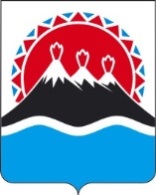 П О С Т А Н О В Л Е Н И ЕПРАВИТЕЛЬСТВАКАМЧАТСКОГО КРАЯ             г. Петропавловск-КамчатскийПРАВИТЕЛЬСТВО ПОСТАНОВЛЯЕТ:1. Внести в часть 2.1 раздела 2 приложения к постановлению Правительства Камчатского края от 12.04.2011 № 137-П «Об утверждении Положения о Министерстве природных ресурсов и экологии Камчатского края» следующие изменения:1) подпункт «и» пункта 1 дополнить абзацем следующего содержания:«- подготовку материалов для принятия решений об установлении, изменении, о прекращении существования охранных зон особо охраняемых природных территорий регионального значения (природного парка, памятника природы);»;2) последний абзац подпункта «а» пункта 4 изложить в следующей редакции:«- устанавливает, изменяет зоны санитарной охраны источников питьевого и хозяйственно-бытового водоснабжения при наличии санитарно-эпидемиологического заключения о соответствии границ таких зон и ограничений использования земельных участков в границах таких зон санитарным правилам, а также прекращает существование таких зон;».2. Настоящее постановление вступает в силу через 10 дней после дня его официального опубликования.Губернатор Камчатского края	    В.И. ИлюхинСОГЛАСОВАНО:Заместитель Председателя ПравительстваКамчатского края – Министр специальных программ и по делам казачества Камчатского края							           С.И. ХабаровИ.о. Министра природных ресурсов и экологии Камчатского края                                                               А.А. КумарьковНачальник Главного правового управления Губернатора и Правительства Камчатского края                                                            С.Н. ГудинИсп. Анна Михайловна Данилова,Тел.: 27-55-80Министерствоприродных ресурсов и экологии Камчатского краяПояснительная запискак проекту постановления Правительства Камчатского края «О внесении изменений в приложение к постановлению Правительства Камчатского края от 12.04.2011 № 137-П «Об утверждении Положения о Министерстве природных ресурсов и экологии Камчатского края»Проект постановления Правительства Камчатского края разработан в целях реализации положений, предусмотренных пунктом «б» части 11 статьи 2 Федерального закона от 14.03.1995 № 33-ФЗ «Об особо охраняемых природных территориях», пунктами 4 и 5 статьи 18 Федерального закона от 30.03.1999 № 52-ФЗ «О санитарно-эпидемиологическом благополучии населения», во исполнение поручения Губернатора Камчатского края, согласно письму Главного контрольного управления Губернатора и Правительства Камчатского края от 27.02.2019 № 10.02/61.Проектом постановления уточняются полномочия Министерства природных ресурсов и экологии Камчатского края в части подготовки материалов для принятия решений об установлении, изменении, о прекращении существования зон с особыми условиями использования территорий, а именно – охранных зон особо охраняемых природных территорий регионального значения (природного парка, памятника природы) и зон санитарной охраны источников питьевого и хозяйственно-бытового водоснабжения.Проект постановления не подлежит оценке регулирующего воздействия в соответствии с постановлением Правительства Камчатского края от 06.06.2013 № 233-П «Об утверждении Порядка проведения оценки регулирующего воздействия проектов нормативных правовых актов Камчатского края и экспертизы нормативных правовых актов Камчатского края».Проект постановления с пояснительной запиской к нему 26.06.2019 размещен на Едином портале проведения независимой антикоррупционной экспертизы и общественного обсуждения проектов нормативных правовых актов Камчатского края в сети «Интернет» для проведения в срок до 05.07.2019 независимой антикоррупционной экспертизы.Принятие представленного проекта постановления Правительства Камчатского края не потребует дополнительного финансирования из краевого бюджета.№О внесении изменений в приложение к постановлению Правительства Камчатского края от 12.04.2011 № 137-П «Об утверждении Положения о Министерстве природных ресурсов и экологии Камчатского края»